                        SZPITAL SPECJALISTYCZNY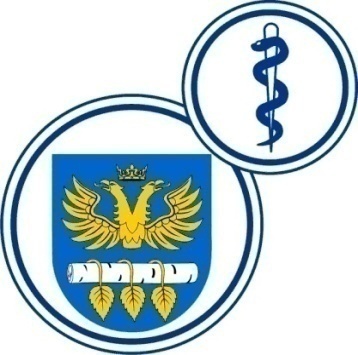 W BRZOZOWIEPODKARPACKI OŚRODEK ONKOLOGICZNYim. Ks. Bronisława MarkiewiczaADRES:  36-200  Brzozów, ul. Ks. J. Bielawskiego 18tel./fax. (013) 43 09 587www.szpital-brzozow.pl         e-mail: zampub@szpital-brzozow.pl_____________________________________________________________________________Sz.S.P.O.O. SZPiGM 3810/12/2023                                             Brzozów: 28.03.2023 r.Dotyczy postępowania o udzielenie zamówienia publicznego:dostawa sprzętu medycznegoSygn. sprawy Sz.S.P.O.O. SZPiGM            3810/12/2023	W związku z pytaniami złożonymi w niniejszym postępowaniu przez Wykonawców  Zamawiający udziela następujących odpowiedzi:  pytanie nr 1Część nr 7, pozycja nr 3 – Czy zamawiający dopuści nebulizator wytwarzający cząstki o wielkości 2,0 – 2,2 μm ?odpowiedź:  Zamawiający dopuszcza.pytanie nr 2Część nr 7, pozycja nr 4 – Czy zamawiający dopuści maski anestetyczne posiadającestandardowy łącznik 22mmF na wcisk?odpowiedź: Zamawiający dopuszcza.pytanie nr 3Część nr 7, pozycja nr 5 – Czy zamawiający dopuści znormalizowane końcówki drenuumożliwiające podłączenie ze źródłem tlenu na wcisk?odpowiedź: Zamawiający dopuszcza.pytanie nr 4Pakiet 7, Pozycja 3Czy Zamawiający dopuści maski tlenowe z nebulizatorem 8ml, wytwarzającego cząsteczki przy przepływie 6l/min –> 3,23 μm, spełniające pozostałe wymagania swz?odpowiedź: Ofertę należy złożyć zgodnie z treścią SWZ.pytanie nr 5Pakiet 7, Pozycja 4Czy Zamawiający dopuści maski niesterylne, z monitorowanym poziomem czystości mikrobiologicznej, posiadające uniwersalny łącznik jak na zdjęciu:, spełniające pozostałe wymagania swz?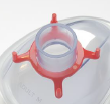 odpowiedź: Zamawiający dopuszcza.pytanie nr 6Pakiet 7, Pozycja 5Czy Zamawiający dopuści maski posiadające uniwersalny łącznikami jak na zdjęciu: , spełniające pozostałe wymagania swz?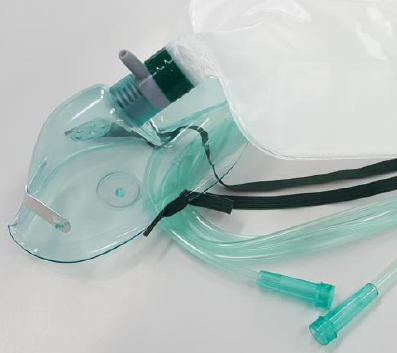 odpowiedź: Zamawiający dopuszcza.pytanie nr 7Pakiet 8, Pozycja 1Czy Zamawiający dopuści zamknięty system do pomiaru diurezy i zbiórki moczu z workiem do zbiórki moczu o pojemności 2000 ml, komorą zbiorczą 500 ml umożliwiającą bardzo dokładne pomiary diurezy (liniowo co 1ml od 3ml do 40ml, co 5 ml od 40 do 100 ml, co 10 ml od 100 do 500 ml). Wyposażony w 2 filtry hydrofobowe oraz 2 bezzwrotne zastawki – w worku oraz w łączniku do cewnika Foley’a. Dwuświatłowy dren o długości 120 cm z klamrą zaciskową, zakończony bezigłowym portem do pobierania próbek i bezpiecznym łącznikiem do cewnika. Umocowanie na łóżku pacjenta za pomocą składanych wieszaków lub pasków mocujących?odpowiedź: Zamawiający dopuszcza.pytanie nr 8Pakiet 8, Pozycja 1Czy Zamawiający oczekuje zestawu składającego się z komory pomiarowej połączonej z niewymiennym workiem zakończonym kranikiem spustowym umożliwiającym jego opróżnianie? Zestaw zapobiega przypadkowemu rozłączeniu.odpowiedź: Zamawiający dopuszcza.pytanie nr 9Pakiet 8, Pozycja 2Czy Zamawiający dopuści worki do dobowej zbiórki moczu, bez wydzielonego miejsca do opisu (można pisać gdziekolwiek)?odpowiedź: Zamawiający dopuszcza.pytanie nr 10Pakiet 8, Pozycja 2Czy Zamawiający dopuści worki do tygodniowej zbiórki moczu bez wydzielonego miejsca do opisu, (można pisać gdziekolwiek)?odpowiedź: Zamawiający dopuszcza.pytanie nr 11Dotyczy zapisów umowy § 3 Czy Zamawiający wyrazi zgodę na dodanie następującego zapisu i wprowadzenie go do umowy: „W przypadku zwłoki w płatnościach powyżej 60 dni od wymaganego terminu Wykonawca ma prawo wstrzymać realizację kolejnych zamówień bądź realizować w formie: „przedpłaty”? odpowiedź: Zamawiający nie modyfikuje treści SWZ.pytanie nr 12Dotyczy zapisów umowy § 3 ust. 4 Czy Zamawiający wyrazi zgodę na zmianę zapisu na następujący: „…, do 60 dni po terminie płatności faktur”? odpowiedź: Zamawiający dokonuje zmiany treści wzoru umowy w SWZ w zakresie § 3 ust. 4 jak poniżej, aktualna treść po zmianie zostaje określona kursywą:4.Sprzedający oświadcza, że przyjął do wiadomości, iż w trakcie realizacji umowy mogą wystąpić opóźnienia w realizacji zobowiązań ze strony Kupującego, do 60 dni  po terminie płatności faktur.pytanie nr 13Dotyczy zapisów umowy § 4 ust. 2 Czy Zamawiający wyrazi zgodę na zmianę zapisu z istniejącego na poniższy: „…, w wysokości 1,5% wartości niezrealizowanych dostaw, za każdy przypadek niezrealizowania lub nienależytego zrealizowania zobowiązań wynikających z niniejszej umowy”? odpowiedź: Zamawiający nie dokonuje w wyżej wymienionym zakresie zmian w  SWZ.pytanie nr 14Dotyczy zapisów umowy § 4 ust. 4 Czy Zamawiający wyrazi zgodę na zmniejszenie wskazane kary umownej z 50% wartości brutto umowy do 30% odpowiedź: Zamawiający nie dokonuje w wyżej wymienionym zakresie zmian w  SWZ.pytanie nr 15Dotyczy warunków umowy Czy Zamawiający wyrazi zgodę na dodanie następujące zapisu: „W przypadku wycofania, bądź chwilowego zaprzestania produkcji przedmiotu umowy Wykonawca zobowiązuje się do dostarczenia Zamawiającemu produktu zastępczego o tych samych, bądź zbliżonych parametrach technologicznych - przy cenie nie większej niż w niniejszej umowie”?odpowiedź: Zamawiający nie dokonuje zmian w SZW w wyżej wymienionym zakresie.pytanie nr 16dotyczy wzoru umowy § 2 ust. 4Czy Zamawiający dopuści możliwość dostarczania faktur także w powszechnie obowiązującym formacie PDF?odpowiedź: Zamawiający dopuszcza, przy zachowaniu pozostałych wymagań określonych w SWZ.pytanie nr 17Zwracamy się z wnioskiem o wykreślenie z umowy zapisów § 3 ust. 4.Zgodnie z art. 8 ust. 2 Ustawy o terminach zapłaty w transakcjach handlowych: „Termin zapłaty określony w umowie nie może przekraczać 30 dni, liczonych od dnia doręczenia dłużnikowi faktury lub rachunku, potwierdzających dostawę towaru lub wykonanie usługi, a w transakcjach handlowych, w których dłużnikiem jest podmiot publiczny będący podmiotem leczniczym w rozumieniu art. 4 ust. 1 pkt 2-4 ustawy z dnia 15 kwietnia 2011 r. o działalności leczniczej, termin ten nie może przekraczać 60 dni.”Zapis § 3 ust. 4 wzoru umowy stoi zatem w sprzeczności z Ustawą, a co za tym idzie wymóg Zamawiającego jest nieuzasadniony, a zatem nie ma zastosowania. Powyższe potwierdzają wyroki KIO, między innymi:Wyrok Krajowej Izby Odwoławczej z dnia 2019-07-04, KIO 1154/19Wskazać należy, że jeżeli postanowienia specyfikacji istotnych warunków zamówienia pozostają w sprzeczności z ustawą i aktami wykonawczymi, to nie będą one miały zastosowania. Norma wskazana w specyfikacji jest sprzeczna z normą zawartą w rozporządzeniu, więc należy stosować normę zawartą w rozporządzeniu.odpowiedź: Zamawiający nie modyfikuje treści SWZ.pytanie nr 18dotyczy zadania 7 poz. 1: Czy Zamawiający dopuści maskę tlenową dla dorosłych z drenem o dł. 210 cm, w rozmiarze uniwersalnym, mikrobiologicznie czystą?odpowiedź: Zamawiający dopuszcza.pytanie nr 19dotyczy zadania 7 poz. 2: Czy Zamawiający dopuści maskę tlenową pediatryczną z drenem o dł. 210 cm, w rozmiarze uniwersalnym, mikrobiologicznie czystą?odpowiedź: Zamawiający dopuszcza.pytanie nr 20dotyczy zadania 7 poz. 3: Czy Zamawiający dopuści zestaw do nebulizacji dla dorosłych składający się z: nebulizatora o pojemności 10ml, wyskalowanego co 2ml, o przepływie gazu nośnikowego równym 8L/min, 74% cząsteczek areozolu tworzącego cząsteczki o średnicy mniejszej niż 5 mikronów i średnicy MMD 3,1 mikrona, działającego w pozycji pionowej i poziomej, oraz maski aerozolowej pozbawionej PCV i ftalanów do podawania tlenu o średniej koncentracji, posiadającej elastomerowy, bezciśnieniowy, termoplastyczny mankiet uszczelniający z podwójnym podbródkiem, ściśle obejmujący twarz łącznie z brodą, wyprofilowany zachyłek nosowy, dostępna w rozmiarze uniwersalnym dla dorosłych, i drenu tlenowego, odłączalnego, przezroczystego, wielokanałowego, o przekroju gwiazdki, umożliwiającym przepływ tlenu w przypadku zagięcia cewnika, długość 2,1 m, produkt jednorazowego użytku, mikrobiologicznie czysty, pakowany pojedynczo?odpowiedź: Zamawiający dopuszcza.pytanie nr 21dotyczy zadania 7 poz. 4: Czy Zamawiający dopuści maskę anestetyczną, transparentną, dostępną w 7 rozmiarach, z mankietem uszczelniającym odpowiadającym pod względem kolorystycznym wspomnianym rozmiarom, wewnętrzne ożebrowanie bezciśnieniowego mankietu w części nosowej, wpływające na ulepszone przyleganie i szczelność, wyprofilowana anatomicznie, wyraźnie oznakowana z wytłoczonym logo producenta umieszczonym w części maski stycznej do nasady nosa, wykonana z polipropylenu i elastomeru termoplastycznego nie zawierających ftalanów, mikrobiologicznie czysta, pakowana folia-folia, dostępna w rozmiarach: 3-mała dorosła, 4-średnia dorosła, 5-duża dorosła, 6-bardzo duża dorosła?odpowiedź: Zamawiający dopuszcza.pytanie nr 22dotyczy zadania 7 poz. 5: Czy Zamawiający dopuści maskę tlenową z rezerwuarem, dla dorosłych, z drenem o dł. 210 cm, w rozmiarze uniwersalnym, mikrobiologicznie czystą, pozostałe parametry zgodne z SWZ?odpowiedź: Zamawiający dopuszcza.pytanie nr 23dotyczy zadania 7 poz. 6: Czy Zamawiający dopuści maskę tlenową z rezerwuarem, pediatryczną, z drenem o dł. 210 cm, w rozmiarze uniwersalnym, mikrobiologicznie czystą?odpowiedź: Zamawiający dopuszcza.pytanie nr 24dotyczy: Projekt umowy § 5 ust. 1 Czy w celu miarkowania kar umownych Kupujący dokona modyfikacji postanowień projektu przyszłej umowy w zakresie zapisów § 5 ust. 1,1. Sprzedający zapłaci na rzecz Kupującego kary umowne w wypadku:• zwłoki w realizacji zobowiązań Sprzedającego  – w wysokości 0,5 % wartości brutto przedmiotu zamówienia, który miał być dostarczony, za każdy rozpoczęty dzień zwłoki. odpowiedź: Zamawiający dopuszcza.pytanie nr 25dotyczy: Projekt umowy §5 ust.2  Mając na uwadze miarkowanie kar umownych wnioskujemy o zmniejszenie maksymalnej łącznej wysokości naliczanych kar umownych, którą mogą dochodzić strony do 30% wartości brutto umowy. odpowiedź: Zamawiający dopuszcza.pytanie nr 26Część 7, poz. 1-2Czy zamawiający dopuści dren o dł. min. 200 cm?odpowiedź: Zamawiający dopuszcza, przy zachowaniu pozostałych parametrów.pytanie nr 271. Część 8, poz. 2 Czy zamawiający wydzieli poz.2 do osobnego pakietu, takie rozwiązanie pozwoli na złożenie konkurencyjnej oferty. Racjonalne wydatkowanie publicznych pieniędzy jest dla Zamawiającego priorytetem, a podział pakietu to umożliwia.  Złożenie ofert przez różne firmy pozwoli Zamawiającemu na dokonanie wyboru oferty zgodnej z zapisami SIWZ oraz zasadami uczciwej konkurencji w myśl ustawy PZP, gdyż większa liczba oferentów stwarza większe możliwości wyboru.2. Czy zamawiający dopuści worek z drenem o dł. min. 90 cm?3. Czy zamawiający dopuści worki przystosowane do 7 dniowej zbiórki moczu z oświadczeniem producenta, bez dodatkowego nadruku na  opakowaniu zewn.?4. Prosimy Zamawiającego  o dopuszczenie wyceny za najmniejsze opakowanie  handlowe 10 szt. z przeliczeniem ilości z zaokrągleniem w górę do pełnych opakowań.Odpowiedź:Ad. 1 Zamawiający nie wyraża zgody.Ad. 2 Zamawiający nie dopuszcza.Ad. 3 Ofertę należy złożyć zgodnie z SWZ.Ad. 4 Zamawiający wyraża zgodę.pytanie nr 28Dotyczy Rozdziału V Opisu Przedmiotu ZamówieniaProsimy o odstąpienie od wymogu dostarczenia próbek po zadanych pytaniach lub modyfikację zapisu: W przypadku, gdy wykonawca zaproponuje zamawiającemu w zadanych pytaniach przedmiot zamówienia o parametrach innych niż opisane w załączniku nr 1 do SWZ, zobowiązany jest dostarczyć zamawiającemu próbkę proponowanego asortymentu w terminie do 3 dni od wezwania Zamawiającego do przedstawienia próbek oferowanego przez Wykonawcę asortymentu.Ponadto, Zamawiający przewidział możliwość wezwania do złożenia próbek w rozdziale nr VII SWZ pkt 2.5.odpowiedź: Zamawiający nie modyfikuje treści SWZ.pytanie nr 29Dotyczy Rozdziału VII pkt. 2.5 Dokumenty składane na wezwanie, próbki:Zwracamy się z pytaniem czy Zamawiający dopiero w wezwaniu określi ilość wymaganych próbek?Odpowiedź: Zamawiający dopiero w wezwaniu określi ilość wymaganych próbek.pytanie nr 30Dotyczy Formularza cenowego w Części 4 i 6:Zwracamy się z prośbą o wyjaśnienie co Zamawiający miał na myśli umieszczając nr katalogowe w ostatniej kolumnie. Czy można je usunąć i wypełnić kolumnę własnymi danymi?odpowiedź: Zamawiający prosi o nieusuwanie w ofercie przetargowej Wykonawcy indeksów podanych przez Zamawiającego, ponieważ są one niezbędne dla Zamawiającego dla prowadzenia właściwej gospodarki magazynowej. Zamawiający może uzupełnić ostatnią kolumnę własnymi danymi oraz podać numery katalogowe oferowanego sprzętu medycznego.pytanie nr 31Dotyczy Formularza cenowego:W związku z koniecznością podania terminu dostawy w dniach roboczych (parametr oceniany) zwracamy się z prośbą o modyfikację zapisu pod formularzem cenowym na: „Termin dostawy …… dni roboczych.”odpowiedź: Zamawiający w każdej części opisu przedmiotu zamówienia zmienia sformułowanie o treści „Termin dostawy……………….dni” na sformułowanie:  „Termin dostawy w dniach roboczych……………..dni”pytanie nr 32Dotyczy Wzoru Umowy § 2 ust. 3 Zwracamy się z prośbą o odstąpienie od wymogu podania na fakturze kodu EAN.odpowiedź: Zamawiający wyraża zgodę.pytanie nr 33Dotyczy Wzoru Umowy § 2 ust. 4 Czy Zamawiający wyrazi zgodę na wysyłanie faktur w formacie pdf.?odpowiedź: Zamawiający wyraża zgodę, przy zachowaniu wymogów określonych w SWZ.pytanie nr 34Dotyczy Wzoru Umowy § 2 ust. 6 Prosimy o dodanie informacji: „dzień oznaczony w przyszłości przy składaniu zamówienia nie będzie krótszy niż minimalny termin dostawy zaoferowany przez Wykonawcę.”odpowiedź: Zamawiający nie modyfikuje treści SWZ.pytanie nr 35Dotyczy Wzoru Umowy § 2 ust. 7 Prosimy o odstąpienie od wymogu dostarczenia całego asortymentu podczas jednej dostawy. Uzasadnienie: Zamówienie może zostać zrealizowane w więcej niż jednej dostawie ze względu na rodzaj i tryb dostawy (różne magazyny, różne warunki transportu). Produkty wymagające przechowywania w warunkach chłodniczych są dostarczane samochodem typu chłodnia, natomiast pozostałe produkty mogą nie wymagać specjalistycznych warunków dostawy. Dodatkowo, w przypadku realizacji zamówienia w trybie ekspresowym jest ono dostarczona za pośrednictwem innej firmy kurierskiej niż zamówienia standardowe.Ze względu na zachowanie najlepszych warunków transportu nie jest możliwe dostarczanie zamówienia zawsze w jednej dostawie. Ponadto, zapis w obecnej formie utrudnia uczciwą konkurencję, ponieważ uniemożliwia realizowanie jednego zamówienia przez partnerów konsorcjum, polegających na osobnych dostawach towaru i wystawianiu faktur.odpowiedź: Zamawiający nie wyraża zgody.pytanie nr 36Dotyczy Wzoru Umowy § 2 ust. 8 Prosimy o modyfikację zapisu z: bez konieczności wzywania wykonawcy na: po uprzednim wezwaniu wykonawcy w formie pisemnej. odpowiedź: Zamawiający nie modyfikuje treści SWZ.pytanie nr 37Dotyczy Wzoru Umowy § 5 ust. 1 Prosimy o obniżenie wysokości kary umownej do 1 % wartości towaru faktycznie nie dostarczonego w terminie za każdy dzień zwłoki.odpowiedź: Zamawiający nie modyfikuje treści SWZ.pytanie nr 38Dotyczy Wzoru Umowy § 5 ust. 2 Prosimy o obniżenie maksymalnej wysokości kar umownych do 20% wartości brutto umowy. odpowiedź: Zamawiający nie modyfikuje treści SWZ.pytanie nr 39Dotyczy Wzoru Umowy § 6 ust. 2Zwracamy się z prośbą o zmianę zapisu na następujący:W razie trzykrotnej zwłoki Sprzedającego w wykonaniu zamówienia, Kupujący ma prawo odstąpić od umowy po uprzednim wyznaczeniu dodatkowego terminu. Wyznaczenie przez Kupującego nowego terminu nie zwalnia Sprzedającego od obowiązku zapłaty kar umownych.odpowiedź: Zamawiający nie modyfikuje treści SWZ.pytanie nr 40Dotyczy Części 5, poz. 1 i 2:Czy Zamawiający oczekuje w poz. 1 i 2, aby długość strzykawki była dostosowana do ilości płynu w strzykawce co redukuje koszty utylizacji (3 ml w strzykawce 3 ml, 5 ml w strzykawce 5 ml)?odpowiedź: Zamawiający nie stawia takiego wymogu.pytanie nr 41Dotyczy Części 5, poz. 1, 2, 3:Czy Zamawiający oczekuje w poz. 1, 2, 3, aby strzykawka posiadała ogranicznik tłoka strzykawki uniemożliwiający przypadkowe wysunięcie tłoka poza przestrzeń sterylną strzykawki i kontaminację roztworu podczas przygotowania strzykawki do przepłukiwania?odpowiedź: Zamawiający nie stawia takiego wymogu.pytanie nr 42Dotyczy Części 4, poz. 17:Czy w pozycji nr 17 opisu wymaganej probówki do biologii molekularnej nie nastąpiła omyłka pisarska i nie powinno być: „probówka do izolacji mononuklearów (ficol, cytrynian sodu, żel)... zamiast „probówka do izolacji mononuklearów (fitol, cytrynian sodu, żel)...”? odpowiedź: W pakiecie nr 4 poz. 17 otrzymuje brzmienie jak poniżej kursywą:Probówka do izolacji mononuklearów (ficol, cytrynian sodu, żel) objętość 8 ml na badania z zakresu biologii molekularnej, wymiary 16x125 mm, kompatybilne z elementami zaoferowanego próżniowego systemu pobierania – 60 sztuk.pytanie nr 43Dotyczy Części 4, poz. 13:Czy w pozycji nr 13 można zaoferować mikrometodę do uzyskania surowicy z żelem separującym o objętości pobrania 400-600 ul ze zintegrowanym lejkiem?odpowiedź: Zamawiający wyraża zgodę.pytanie nr 44Dotyczy Części 4, poz. 12:Czy w opisie pozycji nr 12 nie nastąpiła omyłka pisarska i Zamawiający miał na myśli: „Mikrometodę do morfologii z napylonym EDTAK2/EDTAK3 ze zintegrowanym lejkiem, przekłuwanym korkiem do podajników automatycznych zamiast pojemników automatycznych....”?odpowiedź: W pakiecie nr 4 poz. 12 otrzymuje brzmienie jak poniżej kursywą:Mikrometoda do morfologii z napylonym EDTAK2/EDTAK3 objętość pobrania 250-500 ul ze zintegrowanym lejkiem, przekłuwanym korkiem do podajników automatycznych, wymiary 13x75 mm z wolnym polem na kod kreskowy standardowej wielkości w dowolnej części probówki – sztuk 2400.pytanie nr 45Pakiet 5 poz. 1-3 Prosimy Zamawiającego o wyjaśnienie, czy strzykawki napełnione fabrycznie jałowym izotonicznym roztworem chlorku sodu 0,9% do przepłukiwania dostępów naczyniowych mają być przeznaczone do stosowania w procedurach jałowych i niejałowych, to znaczy mają być sterylne wewnątrz i na zewnątrz? Zwracamy uwagę, że u pacjentów onkologicznych, zwłaszcza w fazie zaniku odporności własnej zaleca się zachowanie najwyższego reżimu klinicznego.odpowiedź: Zamawiający nie stawia takiego wymogu, ale dopuszcza.pytanie nr 48Pakiet 8 Poz. 1 Prosimy Zamawiającego o dopuszczenie worka do godzinowej zbiórki moczu o całkowitej pojemności 2500 ml. Pojemność worka 2 000 ml z białą tylną ścianą. Pojemność plastikowej komory pomiarowej 500ml z trzema skalami pomiarowymi. Od 3 do 50 ml pomiar co 1ml. Opróżniana bez konieczności manewrowania komorą (dźwignia 90 stopni z instrukcją użycia nadrukowaną na komorze). Długość drenu jednoświatłowodowego o szerokiej średnicy 10mm min 110 cm z klamrą zaciskową i klipsem do pościeli. Filtr hydrofobowy antybakteryjny w komorze i worku. Zastawka antyzwrotna między drenem i komorą oraz komorą a workiem. Dodatkowo zabezpieczenie antyzałamaniowe pomiędzy komorą a drenem. Bezigłowy port do pobierania próbek moczu. Kranik spustowy typu T mocowany ku górze w otwartej zakładce. Worek fabrycznie połączony z komorą pomiarową. Sterylny. Instrukcja na opakowaniu. Opakowanie foliowe + papier- folia.odpowiedź: Zamawiający dopuszcza.pytanie nr 49Pakiet 8 Poz. 2 Prosimy Zamawiającego o dopuszczenie worka na mocz do stosowania do 7 dni u pacjenta (informacja w katalogu), bez miejsca na opis, z drenem 120 cm z klemą zaciskową, wyposażony w port do pobierania próbek moczu z przezroczystym okienkiem podglądu do kontroli obecności moczu  i procesu pobierania próbek, z dokładna podziałką co 25 ml od 25 ml do 100 ml, co 100 ml od 100 ml do 2000 ml, z kranikiem spustowym Free Flow, tylna ściana worka biała. Pozostałe parametry zgodne z SWZ.odpowiedź: Zamawiający dopuszcza.pytanie nr 50Pakiet 7 Poz. 1,2,3,5,6 W związku z tym, że nie istnieją ogólne standardy określające rozmiary masek tlenowych prosimy o sprecyzowanie jak zinterpretować rozmiary S,M,L, XL aby zaoferować produkt o wymiarach oczekiwanych przez Zamawiającego. Ewentualnie mając to na uwadze czy wystarczające będą maski przeznaczone dla dorosłego lub pediatrycznego pacjenta uniwersalne o wydłużonym kształcie umożliwiającym dopasowanie do pacjentów o różnych zakresach wagowych i wzrostowych?odpowiedź: Zamawiający dopuszcza.pytanie nr 51Pakiet 7 Poz. 1,2,3,5,6 Czy Zamawiający dopuszcza produkty mikrobiologicznie czyste?odpowiedź: Zamawiający dopuszcza.pytanie nr 52Pakiet 7 Poz. 1,2,5,6 Czy Zamawiający oczekuje produktów wolnych od DEHP oraz bisfenolu (BPA) jednorazowego użytku z odpowiednim oznakowaniem na opakowaniu jednostkowym?odpowiedź: Zamawiający dopuszcza.pytanie nr 53Pakiet 7 poz. 3 Prosimy Zamawiającego o dopuszczenie maski tlenowej z nebulizatorem poj 6 ml, skalowany co 1 ml, MMAD 2,7 mikrona, z możliwością regulacji obwodu na głowie i drenem tlenowym min. 210 cm z min. 5 wtopionymi elementami wzmacniającymi i chroniącymi przed załamaniem drenu. Znormalizowane końcówki drenu umożliwiają połączenie ze źródłem tlenu na wcisk (butla tlenowa). Mikrobiologicznie czysta, pakowana pojedynczo z dołączoną do opakowania zbiorczego instrukcją obsługi. Maska wykonana z wysokiej jakości przezroczystego i miękkiego tworzywa medycznego (polichlorek winylu). Nie zawiera lateksu. Opakowanie pojedyncze jak i zbiorcze nie musi posiadać danych importera, producenta jak i przedstawiciela na kraje EU. rozmiar dla dorosłych lub pediatryczny do wyboru przez Zamawiającego.odpowiedź: Zamawiający dopuszcza.pytanie nr 54Pakiet 7 poz.3 Czy Zamawiający oczekuje aby zestaw zawierał wysokowydajny nebulizator umożliwiający przeprowadzenie procedury w tempie minimum 0.3-0,35 ml/min potwierdzone w katalogu producenta?odpowiedź: Zamawiający nie stawia takiego wymogu.pytanie nr 55Pakiet 7 poz. 4 Prosimy Zamawiającego o dopuszczenie zaoferowania maski spełniającej parametry: Maska anestetyczna jednorazowego użytku z nadmuchiwaną poduszką twarzową z PCV, korpus maski oraz haczykowaty pierścień wykonane z poliwęglanu, silikonowy zawór skierowany pionowo w nosowej części maski, w rozmiarach wiekowych od 1-7 odpowiednio: noworodek / niemowlę / małe dziecko / dziecko / dorosły mały /dorosły średni / dorosły duży. Waga w (g) odpowiednio: 8/11/16/20/27/29/36 g. Dla roz 1 i 2 złącze 15 mm męskie oraz dla roz 3-7 złącze 22 mm żeńskie, rozmiary kodowane kolorem pierścienia oraz numerycznie i opisowo na korpusie maski, produkt mikrobiologicznie czysty, bez DEHP i lateksu. odpowiedź: Zamawiający dopuszcza.pytanie nr 56Pakiet 7 poz. 4 Prosimy Zamawiającego o informację czy oczekuje aby zaoferowana maska umożliwiała pracę w środowisku MRI?odpowiedź: Zamawiający nie stawia takiego wymogu.pytanie nr 57Pakiet 14, poz. 1 Prosimy Zamawiającego o dopuszczenie fartucha chirurgicznego o poniższych parametrach w miejsce fartucha o rozmiarze S i M:Fartuch wykonany z włókniny SMMMS (polipropylen) o gramaturze 35 g/m2 z oddychającym i nieprzepuszczalnym wzmocnieniem wykonanym z polietylenu i polipropylenu o gramaturze 40 g/m2.  Rękawy łączone za pomocą klejenia lub minimum 4 rzędów ultradźwięków. Odporność na penetrację mikrobiologiczną zgodnie z EN ISO 22612 – na sucho - główny materiał 2 CFU. Odporność na penetrację mikrobiologiczną – na mokro zgodnie z EN ISO 22610 – obszar krytyczny 6,0 /B. Pylenie zgodnie z EN ISO 9073-10 min. 1,5 Log10, odporność na przenikanie płynów zgodnie z EN 20811 - główny materiał 47 cmH2O, wzmocnienie min. 110 cmH2O. Wytrzymałość na rozerwanie na sucho min. 155 kPa, na mokro min. 159 kPa. Repelencja na alkohol dla materiału podstawowego - stopień 8 zgodnie z EN 29073-1. Przepuszczalność pary wodnej zgodnie z ISO 15106-1 – wzmocnienie 1500 g/m²/24h. Kolor niebieski. Rozmiar S/M - długość 115 cm, L – 120 cm.odpowiedź: Zamawiający nie dopuszcza.Ponadto:W części nr 3 „Zestawy do wkłuć centralnych”, kolumna nr 6 otrzymuje nazwę: Wartość netto.pytanie nr 46Pakiet 5 poz. 1-3 Prosimy Zamawiającego o doprecyzowanie, czy Zamawiający opisując strzykawkę jako gotowa do użycia miał na myśli gotowa do użycia bez konieczności odblokowywania tłoka, co zapobiega niekontrolowanemu wyciekowi płynu ze strzykawki?odpowiedź: Strzykawki powinny zapobiegać wyciekowi płynu. Zamawiający nie ingeruje w rozwiązania techniczne sprzętu medycznego oferowanego przez Wykonawców.pytanie nr 47Pakiet 5 poz. 1-3 Prosimy Zamawiającego o wyjaśnienie, czy oczekuje zaoferowania strzykawek napełnionych NaCl, nie powodujących opisywanych w literaturze medycznej działań niepożądanych w postaci zaburzeń węchu i w odczuwaniu smaku?odpowiedź: Parametry nie weryfikowane w sposób obiektywny nie są przez Zamawiającego wymagane.